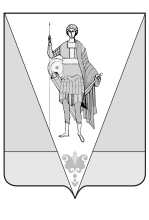 АДМИНИСТРАЦИЯ  МУНИЦИПАЛЬНОГО ОБРАЗОВАНИЯ«ВЕРХНЕТОЕМСКИЙ  МУНИЦИПАЛЬНЫЙ  РАЙОН»ФИНАНСОВОЕ УПРАВЛЕНИЕР А С П О Р Я Ж Е Н И Е   от 25 декабря 2018 года № 122 рфс. Верхняя ТоймаОб утверждении плана осуществления финансовым управлением администрации муниципального образования «Верхнетоемский муниципальный район» муниципального финансового контроляна 2019 годВ соответствии с пунктом 16 Порядка осуществления муниципального финансового контроля администрацией муниципального образования «Верхнетоемский муниципальный район», утвержденного постановлением администрации муниципального образования «Верхнетоемский муниципальный район» от 08 апреля 2015 года № 1/5:1. Утвердить прилагаемый план осуществления финансовым управлением администрации муниципального образования «Верхнетоемский муниципальный район» муниципального финансового контроля на 2019 год.2. Контроль за исполнением настоящего распоряжения возложить на начальника отдела контроля И.В. Тузлукова.Исполняющий обязанностиначальника финансового управленияадминистрации муниципального образования«Верхнетоемский муниципальный район»                                 О.Н. ЛентяковаПЛАНосуществления финансовым управлением администрации
 муниципального образования «Верхнетоемский муниципальный район»
муниципального финансового контроля на 2019 год(в ред. распоряжений финансового управления администрации муниципального образования «Верхнетоемский муниципальный район» от 28 июня 2019 года № 50 рф, от 19 сентября 2019 года № 67 рф)________________________УТВЕРЖДЕНраспоряжением финансового управления администрации муниципального образования «Верхнетоемский муниципальный район»от 25 декабря 2018 года № 122 рф№ п/пСубъект проверкиСубъект проверкиСубъект проверкиПроверяемый периодМетод контроляФорма проверкиМесяц начала проведения проверкиПредмет проведения проверки№ п/пнаименованиеИННадрес местонахожденияПроверяемый периодМетод контроляФорма проверкиМесяц начала проведения проверкиПредмет проведения проверки1234567891администрация муниципального образования «Федьковское»2908003987165511, Архангельская область, поселок Авнюгский, ул. Строительная, 302017-2018 годыпроверкакамеральнаяфевральСовместная с прокуратурой Верхнетоемского района проверка целевого использования межбюджетных трансфертов, предоставленных из бюджета муниципального образования «Верхнетоемский муниципальный район»2муниципальное бюджетное учреждение культуры муниципального образования «Верхнетоемский муниципальный район» «Верхнетоемский краеведческий музей»2908003419165500, Архангельская область, село Верхняя Тойма, ул. Ломоносова, 12018 годпроверкакамеральнаямартСовместная с прокуратурой Верхнетоемского района проверка использования субсидии на финансовое обеспечение муниципального задания на оказание муниципальных услуг (выполнение работ)3администрация муниципального образования «Верхнетоемский муниципальный район» 2908000048165500, Архангельская область, село Верхняя Тойма, ул. Кировская, 62017-2018 годыпроверкакамеральнаяапрельПроверка целевого использования межбюджетных трансфертов, предоставленных бюджету муниципального образования «Верхнетоемское» из бюджета муниципального образования «Верхнетоемский муниципальный район» 1234567894Управление образования администрации муниципального образования «Верхнетоемский муниципальный район»2908000136165500, Архангельская область, село Верхняя Тойма, ул. Кировская, 62018 годпроверкакамеральнаядекабрьСовместная с ревизионной комиссией муниципального образования «Верхнетоемский муниципальный район» проверка отчетности об исполнении муниципальных заданий на оказание муниципальных услуг (выполнение работ) подведомственными учреждениями5администрация муниципального образования «Горковское»2908003916165550, Архангельская область, деревня Согра, ул. Набережная, 272017-2018 годыпроверкакамеральнаяоктябрьСовместная с прокуратурой Верхнетоемского района проверка целевого использования межбюджетных трансфертов, предоставленных из бюджета муниципального образования «Верхнетоемский муниципальный район»6Муниципальное бюджетное образовательное учреждение дополнительного образования «Верхнетоемский районный центр дополнительного образования»2908003672165500, Архангельская область, село Верхняя Тойма, ул. Комсомольская, 122018 годпроверкакамеральнаяноябрьСовместная с прокуратурой Верхнетоемского района проверка использования субсидии на финансовое обеспечение муниципального задания на оказание муниципальных услуг (выполнение работ)